ADAPAZARI İLÇE MİLLÎ EĞİTİM MÜDÜRLÜĞÜ 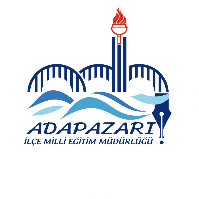 2020 / 2021 EĞİTİM ÖĞRETİM YILI MESLEKİ EĞİTİMDE 1000 OKUL PROJESİ EYLEM PLANI    	 Arif TÜRKYILMAZ		                     Mithat ŞAHİN		   	     Sedat ABUÇ 	 			 Alaaddin TOPÇU                                      Sezginler MTAL Müdürü                     İMKB M.Aki Ersoy MTAL Müdürü              İMKB Sakarya MTAL Müdürü                          SATSO MTAL Müdürü        Abdulvahit UYGAR			       Eyüp YAZICI			                      Seyhan ALKIŞ       			          Adapazarı HEM Müdürü                               Yenikent HEM Müdürü                                   Rehber Öğretmen                                    Sedat DEMİR		                                   Eda PEHLİVAN                                         Mehmet KARATAŞRehber Öğretmen		                   Rehber Öğretmen		                   Rehber ÖğretmenSedat AYDINAdapazarı MEM Şube MüdürüAYTEMAYAPILACAK FAALİYETNİSANTEMA 1 c- Bu okullardaki tüm öğretmenlere yönelik projenin verimliliğini artıracak eğitimler düzenlenecektir.NİSANTEMA 2 e- Bu okulların döner sermaye kapsamında üretim kapasiteleri artırılacaktır. Böylece, üretime yaptıkları katkı ile orantılı olarak öğrencilerin asgari ücret kadar, öğretmenlerin ise iki asgari ücret kadar ücret alabilmeleri desteklenecektir.NİSANTEMA 4 a- Tüm öğrencilere İLK YARDIM EĞİTİMİ verilecektirNİSANTEMA 4 b- Tüm öğrencilere PSİKOSOSYAL GELİŞİM desteği sağlanacaktırNİSANTEMA 4 e- Tüm okullarda bilim, kültür, sanat, spor ve sanayi gibi alanlarda başarılı ve tanınan kişilerin deneyimlerini paylaşmaya yönelik KARİYER GÜNLERİ her ay en az bir kez düzenlenecektirNİSANTEMA 5a- İllerde bulunan halk eğitim merkezleri velilerin taleplerini alarak istedikleri alanlarda eğitimler düzenleyecek ve sertifikalandırılacaktır.NİSANTEMA 5c- Mesleki eğitim okulları tarafından yıllardan beri başarı ile uygulanan ‘MESLEK LİSELERİ AİLELERLE BULUŞUYOR’ projesinde bu velilere öncelik verilecektirMAYISTEMA 3c- Destekleme ve yetiştirme kurslarında bu proje kapsamındaki okullara ilave destek eğitimleri sunulacaktır.MAYISTEMA 4a- Tüm öğrencilere İLK YARDIM EĞİTİMİ verilecektirMAYISTEMA 4b- Tüm öğrencilere PSİKOSOSYAL GELİŞİM desteği sağlanacaktırMAYISTEMA 4e- Tüm okullarda bilim, kültür, sanat, spor ve sanayi gibi alanlarda başarılı ve tanınan kişilerin deneyimlerini paylaşmaya yönelik KARİYER GÜNLERİ her ay en az bir kez düzenlenecektirMAYISTEMA 5 a- İllerde bulunan halk eğitim merkezleri velilerin taleplerini alarak istedikleri alanlarda eğitimler düzenleyecek ve sertifikalandırılacaktır.MAYISTEMA 5 c- Mesleki eğitim okulları tarafından yıllardan beri başarı ile uygulanan ‘MESLEK LİSELERİ AİLELERLE BULUŞUYOR’ projesinde bu velilere öncelik verilecektirAYTEMAYAPILACAK FAALİYETHAZİRANTEMA 1d) Bu okullardaki tüm meslek alan ve atölye öğretmenlerinin proje süresinde iş başı ve mesleki gelişim eğitimleri almaları sağlanacaktır.HAZİRANTEMA 4a- Tüm öğrencilere İLK YARDIM EĞİTİMİ verilecektirHAZİRANTEMA 4b- Tüm öğrencilere PSİKOSOSYAL GELİŞİM desteği sağlanacaktırHAZİRANTEMA 4e- Tüm okullarda bilim, kültür, sanat, spor ve sanayi gibi alanlarda başarılı ve tanınan kişilerin deneyimlerini paylaşmaya yönelik KARİYER GÜNLERİ her ay en az bir kez düzenlenecektirHAZİRANTEMA 5a- İllerde bulunan halk eğitim merkezleri velilerin taleplerini alarak istedikleri alanlarda eğitimler düzenleyecek ve sertifikalandırılacaktır.HAZİRANTEMA 5c- Mesleki eğitim okulları tarafından yıllardan beri başarı ile uygulanan ‘MESLEK LİSELERİ AİLELERLE BULUŞUYOR’ projesinde bu velilere öncelik verilecektirTEMMUZ YAZ TATİLİAĞUSTOSTEMA 5a- İllerde bulunan halk eğitim merkezleri velilerin taleplerini alarak istedikleri alanlarda eğitimler düzenleyecek ve sertifikalandırılacaktır.AĞUSTOSTEMA 5b) Velilerin AÇIKÖĞRETİM yoluyla eğitimlerine devam edebilmeleri sağlanacaktır.EYLÜLTEMA 1c- Bu okullardaki tüm öğretmenlere yönelik projenin verimliliğini artıracak eğitimler düzenlenecektir.EYLÜLTEMA 1d) Bu okullardaki tüm meslek alan ve atölye öğretmenlerinin proje süresinde iş başı ve mesleki gelişim eğitimleri almaları sağlanacaktır.EYLÜLTEMA 3a) Proje kapsamındaki okullardaki öğrencilerin temel beceri eksikliklerini telafi edebilmeleri için destek eğitim programı geliştirilmiştir. Bu eğitimlerde özellikle Türkçe, matematik ve fen okuryazarlığına ağırlık verilecektir.EYLÜLTEMA 5b) Velilerin AÇIKÖĞRETİM yoluyla eğitimlerine devam edebilmeleri sağlanacaktır.AYTEMAYAPILACAK FAALİYETEKİMTEMA 3c- Destekleme ve yetiştirme kurslarında bu proje kapsamındaki okullara ilave destek eğitimleri sunulacaktır.EKİMTEMA 4b- Tüm öğrencilere PSİKOSOSYAL GELİŞİM desteği sağlanacaktırEKİMTEMA 4e- Tüm okullarda bilim, kültür, sanat, spor ve sanayi gibi alanlarda başarılı ve tanınan kişilerin deneyimlerini paylaşmaya yönelik KARİYER GÜNLERİ her ay en az bir kez düzenlenecektirEKİMTEMA 4f) Tüm öğrencilerin proje süresinde en az bir kez tiyatro, SİNEMA gibi etkinliklere katılımları sağlanacaktır.EKİMTEMA 5a- İllerde bulunan halk eğitim merkezleri velilerin taleplerini alarak istedikleri alanlarda eğitimler düzenleyecek ve sertifikalandırılacaktır.EKİMTEMA 5c- Mesleki eğitim okulları tarafından yıllardan beri başarı ile uygulanan ‘MESLEK LİSELERİ AİLELERLE BULUŞUYOR’ projesinde bu velilere öncelik verilecektirKASIMTEMA 3c- Destekleme ve yetiştirme kurslarında bu proje kapsamındaki okullara ilave destek eğitimleri sunulacaktır.KASIMTEMA 4b- Tüm öğrencilere PSİKOSOSYAL GELİŞİM desteği sağlanacaktırKASIMTEMA 4e- Tüm okullarda bilim, kültür, sanat, spor ve sanayi gibi alanlarda başarılı ve tanınan kişilerin deneyimlerini paylaşmaya yönelik KARİYER GÜNLERİ her ay en az bir kez düzenlenecektirKASIMTEMA 4f) Tüm öğrencilerin proje süresinde en az bir kez tiyatro, SİNEMA gibi etkinliklere katılımları sağlanacaktır.KASIMTEMA 5a- İllerde bulunan halk eğitim merkezleri velilerin taleplerini alarak istedikleri alanlarda eğitimler düzenleyecek ve sertifikalandırılacaktır.KASIMTEMA 5c- Mesleki eğitim okulları tarafından yıllardan beri başarı ile uygulanan ‘MESLEK LİSELERİ AİLELERLE BULUŞUYOR’ projesinde bu velilere öncelik verilecektirAYTEMAYAPILACAK FAALİYETARALIKTEMA 3c- Destekleme ve yetiştirme kurslarında bu proje kapsamındaki okullara ilave destek eğitimleri sunulacaktır.ARALIKTEMA 4b- Tüm öğrencilere PSİKOSOSYAL GELİŞİM desteği sağlanacaktırARALIKTEMA 4e- Tüm okullarda bilim, kültür, sanat, spor ve sanayi gibi alanlarda başarılı ve tanınan kişilerin deneyimlerini paylaşmaya yönelik KARİYER GÜNLERİ her ay en az bir kez düzenlenecektirARALIKTEMA 4f) Tüm öğrencilerin proje süresinde en az bir kez tiyatro, SİNEMA gibi etkinliklere katılımları sağlanacaktır.ARALIKTEMA 5a- İllerde bulunan halk eğitim merkezleri velilerin taleplerini alarak istedikleri alanlarda eğitimler düzenleyecek ve sertifikalandırılacaktır.ARALIKTEMA 5c- Mesleki eğitim okulları tarafından yıllardan beri başarı ile uygulanan ‘MESLEK LİSELERİ AİLELERLE BULUŞUYOR’ projesinde bu velilere öncelik verilecektir